Итоги областного методического совета специалистов культурно-досуговых  учреждений Иркутской области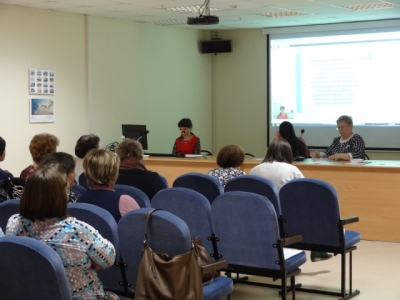 19-го мая в библиотеке имени И. И Молчанова-Сибирского состоялся областной методический совет специалистов культурно-досуговых учреждений.  Организатором мероприятия выступил ГБУК «Иркутский областной дом народного творчества» совместно с научно-методическим отделом Иркутской областной государственной универсальной научной библиотеки имени И.И. Молчанова-Сибирского.Цель проведения Совета – повышение компетентности специалистов муниципальных культурно-досуговых учреждений Иркутской области по информационно-просветительской деятельности, внедрение современных форм и методов работы в сфере развития и сохранения народного художественного творчества и культурно-досуговой деятельности. В работе Совета участвовали: – А.Г. Геленкенов, зав. научно-методическим отделом ГБУК ИОГУНБ им. И. И. Молчанова-Сибирского;– Ю.В. Главина Юлия Викторовна, начальник отдела по культуре и библиотечному обслуживанию администрации Черемховского районного муниципального образования26 руководителей городских и межпоселенческих КДУ, методисты и руководители  методических служб (центров, отделов и кабинетов), библиотекари сельских КДУВ рамках Совета состоялся вебинар по теме «Методическое обеспечение культурно-досуговых учреждений Иркутской области: анализ и задачи деятельности». Участники вебинара – 40 специалистов из муниципальных образований: Алзамай, Ангарск, г. Зима, Иркутск, г.Киренск,  г. Нижнеудинск, Тулун-4, Усть-Илимск-2, Усть-Кут-3, Балаганск, Бодайбо, с.Большая Елань, Большая речка, Бохан,  Будагово, Железногорск-Илимский,  Жигалово, Звездный, с.Илир Братского района, Казачинское, п. Качуг, с.Кимильтей, , д. Ключи, Куйтун, Михайловка, Новонукутский, Саянск, Оса, Тайтурка, Тельма, Усть-Уда, Филипповск, Чунский, Шиткино.  В вебинаре участвовали руководители поселковых и сельских домов культуры и библиотек.Перед слушателями выступили специалисты ИОДНТ, ОГУНБ им.Молчанова-Сибирского, работники учреждений культуры Усольского и Черемховского районов.Ульяна Николаевна Бажина, заведующая информационно-аналитическим отделом ГБУК «ИОДНТ» дала статистический анализ деятельности учреждений культурно-досугового типа за 2016 год. Были представлены результаты отчетов муниципальных образований о материально-технической базе КДУ Иркутской области, о показателях, характеризующих работу с людьми с ограниченными возможностями здоровья, о направлениях работы коллективов самодеятельного народного творчества.Савинская Наталья Владимировна, ведущий методист НМО ИОГУНБ имени Молчанова-Сибирского раскрыла требования к содержанию деятельности библиотек в структуре сельских КДУ на основе принципов модельного стандарта. В ходе выступления Наталья Владимировна предложила вниманию слушателей два документа, которые могут помочь работникам библиотек в организации деятельности: «Требования министерства культуры РФ к сельским библиотекам» и «Модельный стандарт деятельности общедоступной библиотеки».Следующий доклад представила Наталья Леонидовна Волчёк, библиотекарь МУК «Сосновского центра информационной культурно-досуговой деятельности Исток». Она рассказала о дизайне библиотечного помещения; о необходимости разработки индивидуального стиля рабочего пространства современной библиотеки.Кородюк Галина Михайловна, заведующая отделом методики клубной работы ГБУК «ИОДНТ», представила анализ методического обеспечения работы КДУ муниципальных образований Иркутской области. Галина Михайловна обратила внимание на задачи методистов и методических служб – поиск нового и стремление к самообразованию и повышению профессиональной квалификации – одно из основных профессиональных качеств методиста.Тема опыта работы с начинающими специалистами сельских культурно-досуговых учреждений была раскрыта заведующей методическим отделом РДК посёлка Михайловка Черемховского района, Гацко Светланой Леонидовной. Большому числу специалистов, работающих в сельских культурно-досуговых учреждениях требуется переквалификация. Светлана Леонидовна представила проект повышения профессионального мастерства на основе авторской программы обучения.С докладом на тему «Результаты работы КДУ в сфере развития и сохранения народного художественного творчества и культурно-досуговой деятельности» выступила Будагаева Галина Александровна – главный специалист отдела методики клубной работы. Она рассказала об итогах отчетов за 2016 год, затронула такую важную тему, как необходимость программно-методического обеспечения клубных формирований, рассказала об особо интересных и примечательных проектах, появившихся в этой сфере в последнее время.Оксана Аркадьевна Блашкевич, директор МКУК «Межпоселенческий культурный центр администрации Черемховского районного муниципального образования» познакомила с проектом «Мы бережно храним сибирские ремёсла» в старинном селе Бельск. Межпоселенческий культурный центр администрации Черемховского района получил президентский грант от фонда «Перспектива» на реализацию проекта. В рамках проекта в селе Бельск каждые выходные проводятся мастер-классы и экскурсии, цель которых – знакомство жителей и гостей села с народной культурой Приангарья.В конце мероприятия участники подвели итоги, озвучили дальнейшие предложения по проведению следующих вебинаров, например, такие как дополнительные доклады о реализации творческих проектов.Решение методического советаПризнать положительным опытом работы специалистов: Н.Л. Волчёк, библиотекаря МУК «Сосновский центр информационной культурно-досуговой деятельности Исток» Усольского районного муниципального образования; С.Л.Гацко, зав. методическим отделом РДК пос. Михайловка Черемховского района;  О.А. Блашкевич, директора МКУК «Межпоселенческий культурный центр АЧРМО». Представленные материалы опубликовать в методическом сборнике.Внедрить проведение областных вебинаров для специалистов по методике КДУ Иркутской области по темам: «Методика описания традиционных народных  праздников», «Техника работы методиста».3. Разработать и провести для руководителей КДУ, художественных руководителей, методистов и руководителей клубных формирований: – зональные семинары-практикумы «Школа руководителя» по теме «Опыт деятельности домов культуры. Практикум «Методика написания программы развития деятельности учреждения».– областной семинар-практикум «Школа руководителя: стратегия развития деятельности культурно-досугового учреждения»;4. Обобщить опыт специалистов муниципальных КДУ и рекомендации ГБУК «Иркутский областной Дом народного творчества» в сборнике «Школа руководителя: стратегия развития деятельности культурно-досугового учреждения».Г.М. Кородюк,зав. отделом методики клубной работы ГБУК «ИОДНТ»,координатор областного методического совета8 (3952) 24-27-31metodiodnt@mail.ru